ORAL SKILLS REVISION –Kungu GachuiWrite words that are similar in pronunciation with the ones given  below:-					(3mks)Style :Road: Made:Circle the odd one out in each group considering the underlined letters.Chef			Chief			SachetCabinet		Cereal			Cucumber Bomb		Bombard		Combat Bucket		Bury			BerryAunt			Auto			AugustFor each of the following words, write another word that is pronounced the same way.			(5mks)Assistance: Him: Cellar FloorSeesCircle the odd word from the following groups of words according to the underlined vowel sound(s)		(5mks)Pulse 		further			fur		nurseBook		zoom			shoot		bootHave		fame			race		fateShake		brake			same		suddenBarn		ban			bag		hag Indicate whether the following sentences are said with a rising or falling intonation.  Use R for rising and F for falling.														(4mks)Stand at attention! Is there hope? She will be coming, won’t she? (seeking attention) i. Explain the oral literary devices used in the statement below.                        				(4 marks)Professional rock climbers are the only people paid to get high.As I was walking to school I saw the head.ii. 	For each of the words below, write another word that rhymes with it.             				(4 marks)Pull                        Young               Enough                  Drum                 iii.  Classify the words below according to the sounds indicated below.                   				 (4 marks)	/s/                     /z/                    /   /               /З/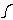 	Case, mirage, was, caution, motion, axe, leisure, daze. Underline the words in which the vowel sound is different in the following words. 				(3 Marks)Son, sun, can, hut Smell , fell, see, sale  laugh, love, must, rustf. 	Fill in the blank spaces with the correct stressed form of the word in brackets. (Show the stress by underlining the stressed syllable)A national wide __________________________ was carried out (survey)The rum our has caused _______________________ among us (upset)We really ought to project the right image (project)		Identify the odd one out. 								(3 marks)i.	Van 		Vane 			Vain …………………………………ii.	Sure 		Sugar 			Son …………………………………iii.	Think 		Thy 			Thigh ……………………………….iv.	Dough 		Enough 		Though ……………………………..	v.	heir 		air		             hare  ……………………………….. vi.	Ware 		Where 		             Wear ………………………………..Write the silent letter in the words below. 					(3 marks)Solemn Softer(iii) Honour  Pick the odd word out based on the pronunciation of the underlined vowel sounds.				(4 mrks)cup, bury, hut, cutpail, paper, patron, pattercold, corn, cohort, convokebrook, broom, brood, bootDuring a benchmarking exercise you realize that the hosts have effective group discussions. What informs your conclusion?	Identify the odd one out in each set.									(3mks)i) 	Enough, Staff, Dough, Graphii) 	Watched, Wanted, Laughed, Rushed  Wept, Debt, Receipt, Doubt.Identify any four pairs of words with the same pronunciation from the list below.        				(4mks)	Hair		flair		have		council 		screen	             sew	Sale		scream 		die		spear		sell	             vane	Less	saw	cancel		flare		dye		spare	Vain	lease	air		cell		soFor each of the following letters, provide a word in which the letter is silent. 					(3mks)r: ………………………………………………………………………………...........w:………………………………………………………………………………………s:……………………………………………………………………………………….State whether the following sentences have falling or rising intonation.						(5mks)Who do you think took my book? How did she get there? They have been revising hard for the coming examinationDid he go to Kampala? Have you ever received a million shillings? d. For each of the following words, write another word that is pronounced the same.				(3Marks)i)	praise		prays		____________________ii)	raise		rays		____________________iii)	sent		cent		____________________e. 	In the following sets of words, identify the underlined speech sound that is odd.				(2 marks)(i)	Cynic 		Cycle			Census			Chat		(ii) 	Gas 			Germinate 		Grace 			Guise		f. 	For each of the following words supply a homophone. 							(3 marks) (i) 	Use (ii) Boy(iii) Tearsg. Identify the word with a different sound.								(4Marks)a)	excited		packet		laughed		________________b)	leisure		measure		pressure	________________c)	echoes		arch		monarchy	________________d)	leaf			dough		rough		________________III) Read the items below and answer the questions that follow.a)	Hurry hurry has no blessings.b)	He who laughs last laughs loudest.	Questiona) 	Name the category to which the items belong.								(1Mark)b) 	Identify and illustrate two aspects of sound used in each of the items above.					(4Marks)c) 	Give two characteristics of the above genre.								(2Marks)IV.	Construct two sentences for each word given below to convey the two meanings in the Words.		(4Marks)a)	Doveb)	WindSupply a word pronounced the same as each of the following 						(5marks)i) 	     Lyre  	…………………………………………………..….…..ii)	     Rain 	…………………………………………………………..iii)	Heirs 	…………………………………………………….…….iv) 	Read	 …………………………………………………….……..v)	 Bore 	……………………………………………………………c)  	Study the following words keenly and divide them into their constituent syllable units and then underline the stressed syllable in each?												(5 marks)	Word				Syllables			Stressed syllable	i) 	Lovely			……………………	         ……………...	ii)  	Success		……………………	         ……………...	iii)  Greenhouse		……………………             ….……………	iv)  Historic			……………………             ………………Underline the word pronounced differently from the list below:-						(3mks)Guessed, guest, gazed.Cause, course, coarse.Sin, seen, scene.Underline the silent letter in the following words:-		Solemn			Psychology				Stretch (a)	Construct two sentences to bring out different meanings in each of he following pairs of words. 		(4mks)I 	(i)   refuse	(ii)  refuse	II	(i)   produce	(ii) 	produceFor each of the words given below, write down another word with a similar pronunciation. 			(3mks)saw draught herd Supply the homophones for the following words.								(3 marks)some been passed (f)	Group the following words according to sounds /e/ and /ei/.  An example for each sound has been given.	(3 marks)	Said, fake, any, pain, bury, lake	/e/						/ei/	Many					Make	In the spaces provided, pick from the list below any five words whose  underlined sound is pronounced the same way as the sound underlined in the  word “Gate”								(3 mks)		Bad		Pray		Name		Bat		Mad		Began		Ate		Date		Hard		Had		Take		Sad		Sang		Save		Catc) 	Pick and underline the odd one out from the group of words given below paying  attention to the pronunciation of the underlined parts. 											(2 mks)(i)	Chore			Choose			Chord(ii) 	Fracas			Debris			Chaos(iii) Drought			Draught			Thought(iv) Physics			Phylum			Photographyd) 	Arrange the following words in their appropriate columns according to the underlined   sound.		(4 mks)Yam	Mud	Tank	You	Judge	Think 	Bug	Nudgee) 	The following words have more than one meaning. Use each word in 2 different sentences  to show the different meanings.												(2 mks)a) 	Woundb) 	Minutef) 	For each of the words given below, supply another that is pronounced in the same way			(4 mks) (i) 	Maize					(v) Ail (ii) Symbol					(vi) Isle (iii) Wretch					(vii) Wet(iv) But						(viii) Pastg) 	Underline the silent letters in the following words							(2 mks)(i) 	Subtle					(iii) Depot(ii) 	Lesson					(iv) Debrish) 	What intonation would be used in the following sentences?						(2 mks)(i) 	Are you serious?(ii) 	Why haven’t you finished your homework?(iii) Ouch! It hurts(iv) She has leftWrite words that are similar in pronunciation with the ones given  below:-					(3mks)Style :Road: Made:A member of the audience is looking puzzled / frowning.Circle the odd one out in each group considering the underlined letters.Chef			Chief			SachetCabinet		Cereal			Cucumber Bomb			Bombard		Combat Bucket		Bury			BerryAunt			Auto			AugustFor each of the following words, write another word that is pronounced the same way.			(5mks)Assistance: Him: Cellar FloorSeesCircle the odd word from the following groups of words according to the underlined vowel sound(s)		(5mks)Pulse 		further			fur		nurseBook		zoom			shoot		bootHave		fame			race		fateShake		brake			same		suddenBarn		ban			bag		hag Indicate whether the following sentences are said with a rising or falling intonation.  Use R for rising and F for falling.														(4mks)Who are you? Stand at attention! Is there hope? She will be coming, won’t she? (seeking attention) i. Explain the oral literary devices used in the statement below.                        				(4 marks)Professional rock climbers are the only people paid to get high.As I was walking to school I saw the head.ii. 	For each of the words below, write another word that rhymes with it.             				(4 marks)Pull                        Young               Enough                  Drum                 iii. Classify the words below according to the sounds indicated below.                   				 (4 marks)	/s/                     /z/                    /   /               /З/	Case, mirage, was, caution, motion, axe, leisure, daze. . 	Underline the words in which the vowel sound is different in the following words. 				(3 Marks)Son, sun, can, hut Smell , fell, see, sale  laugh, love, must, rustf. 	Fill in the blank spaces with the correct stressed form of the word in brackets. (Show the stress by underlining the stressed syllable)A national wide __________________________ was carried out (survey)The rum our has caused _______________________ among us (upset)We really ought to project the right image (project)a)  Give a word pronounced as the one given.	(i) Pale	(ii) Key	(iii) Core	(iv) Muscle	(c)	For each of the following words, provide another one with similar pronunciation		(5 marks)		Pores   -  		So       -          		Rays    -          	Vain     -          	   Where -	3.    (d)    Underline the syllables you would stress in the following words.					(4 marks)	Commit	Observe (verb)	Abuse 	Conduct (noun)3.   (e)	Read the following words and tick the one whose underlined vowel sound is pronounced differently in each set. (4 Marks )		wealth		health 		weak 		steady 		insult		won 		courage 		walk 		pool		mood 		good 		room 		bade		chain 		clay 		war  Pick out the odd word in each group of words below according to the pronunciation of the underlined letters. (5mks) Bury 		Tug 		Bug 		Mug Tomb 		Today 		Too		ToolStomach 		Result 		Salt 		RepulseSaw 		Sow		Sew		SoPool 		Book 		Cook 		Look    Pick out the odd word in each group of words below according to the pronunciation of the underlined letters. (5mks) Bury 		Tug 		Bug 		Mug Tomb 		Today 		Too		ToolStomach 		Result 		Salt 		RepulseSaw 		Sow		Sew		SoPool 		Book 		Cook 		Look   (b) Group the words below according to the pronunciation of the underlined letters.				(6 mks)		girl, garage, you, gel, yatch, target, eulogy, gum, gill, gesture, university, germ		/dz/			/g/				/j/	1. _______________	_______________		_______________	2. _______________	_______________		_______________	3. _______________	_______________		_______________	4. _______________	_______________		_______________	(ii) For each of the words given below, write another word with a similar pronunciation.			(3 mks)		Profit		Chute	Mall